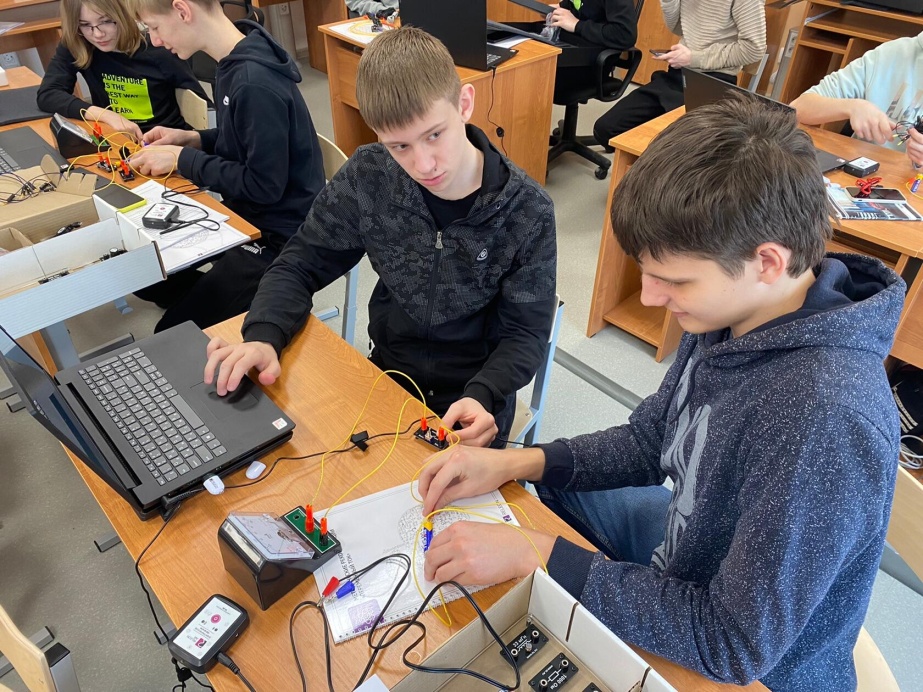 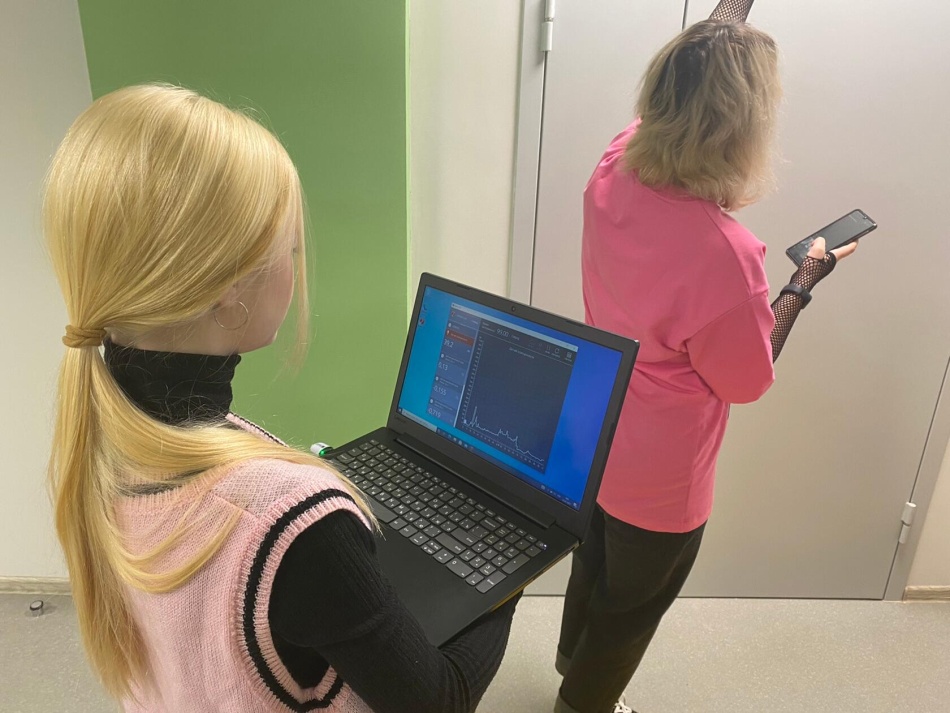 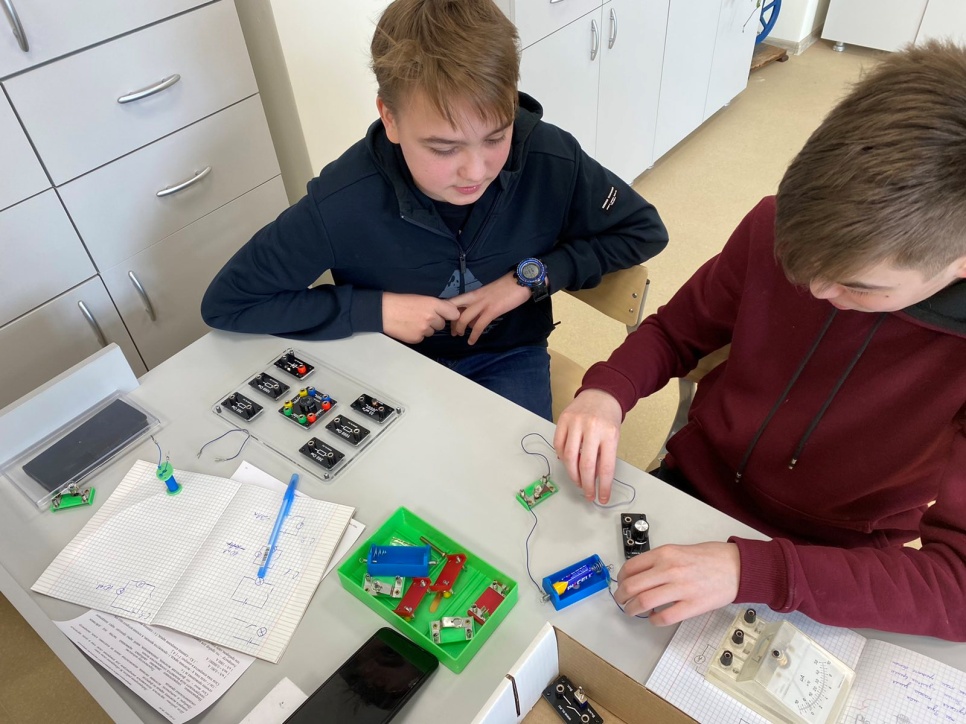 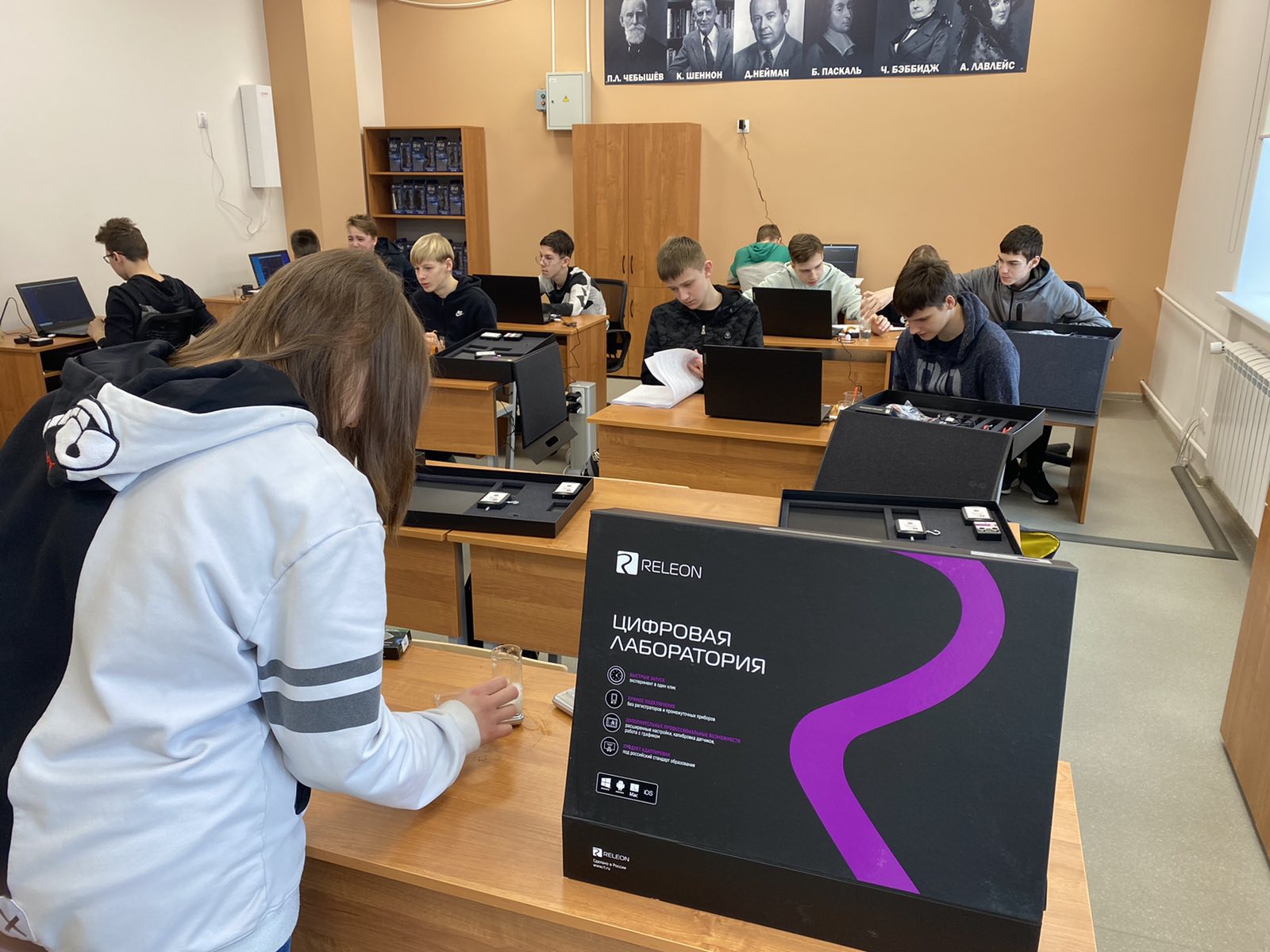 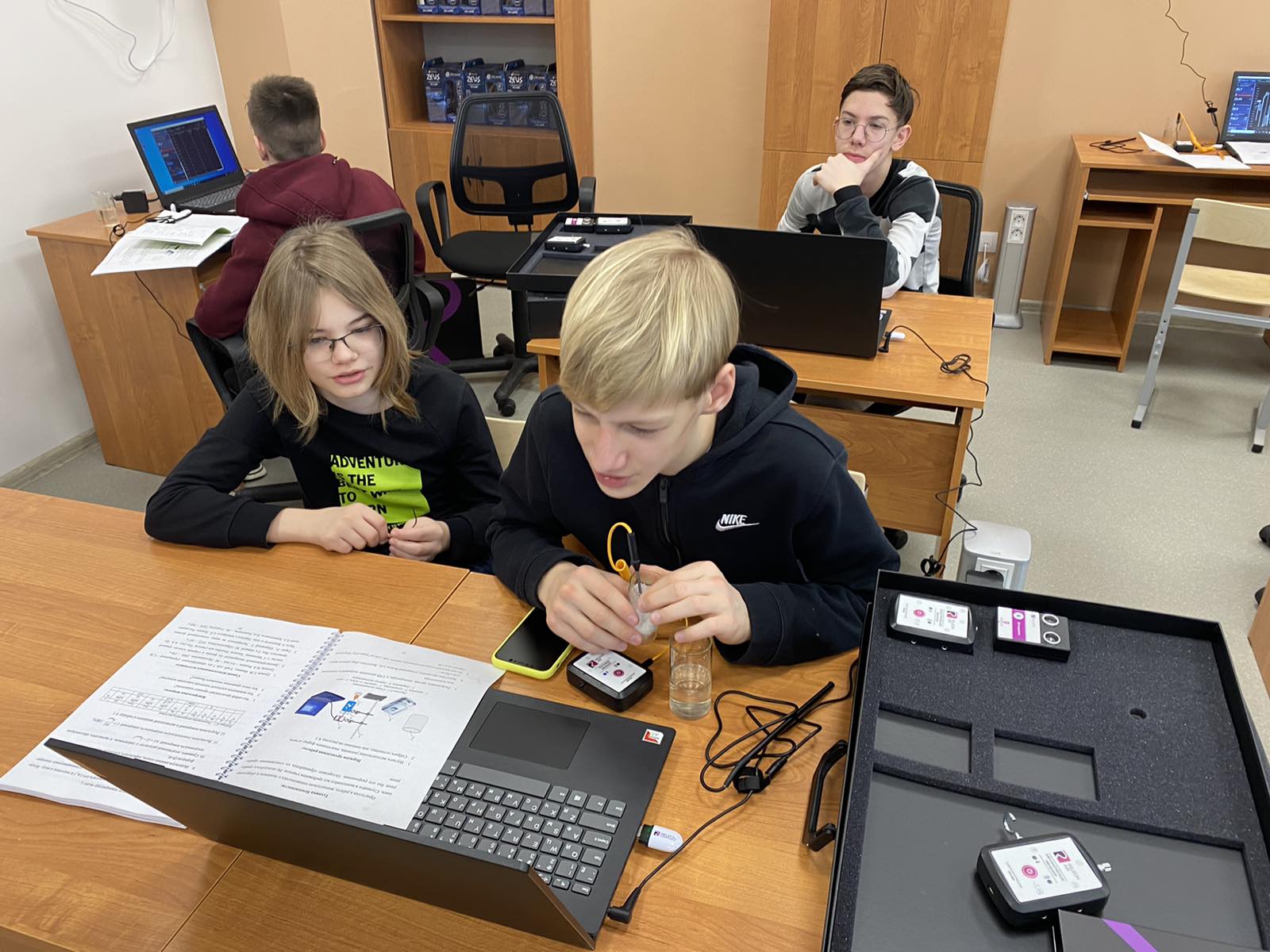 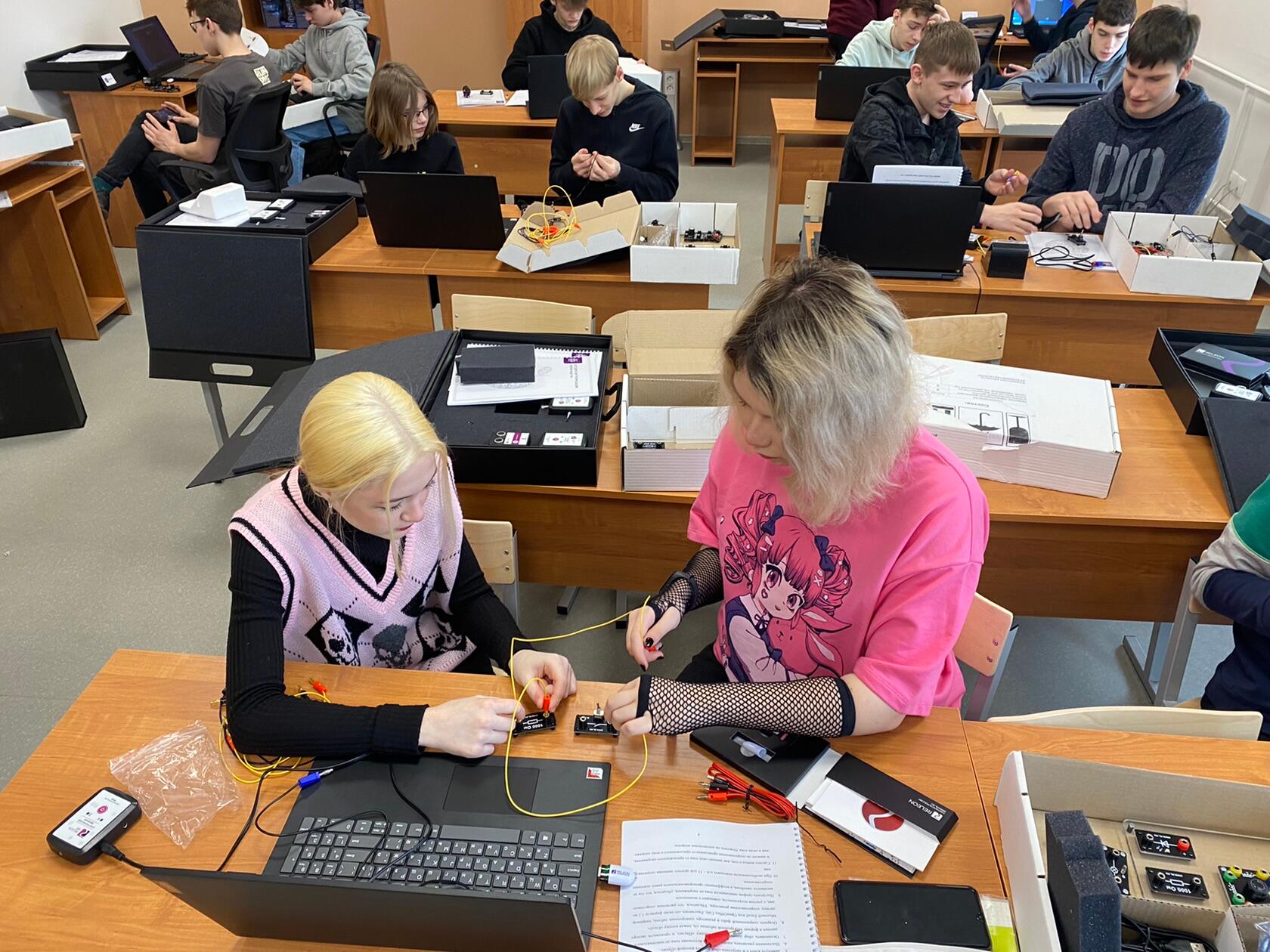 21.02.2022День 1Знакомство с программным обеспечением Releon. Изучение относительной влажности воздуха в разделе Фазовые переходыИспользование цифровой лаборатории Releon в профильной смене «Умные каникулы. Цифровая лаборатория физического эксперимента» позволило расширить диапазон опытов и исследований, рассматривать быстропротекающие процессы, повысить научность проводимых работ, обеспечить точность измерений, непрерывно контролировать процесс, а также сохранять, отображать, анализировать и воспроизводить данные и строить на их основе графики.Изучили понятие влажности, установили зависимость между изменениями температуры и влажностью воздуха, ввели характеристики влажности воздуха - абсолютная и относительная влажность, точка росы; ввели понятие влажности как характеристики окружающего воздуха, научились читать график изменения погоды, создали самодельно психрометр, исследовали влажность воздуха в разных кабинетах, рекреациях школы.22.02.2022День 2Изучение постоянного электрического тока. Изучение зависимости сопротивления спирали резистора от температуры .Обобщение и углубление знаний об электрическом токе, о направлении и условиях существования тока, о действиях тока, о силе тока, об  электрическом напряжении, сопротивлении, удельном сопротивлении, о законе Ома для участка цепи (вольт-амперная характеристика). Научились анализировать результаты эксперимента, использовать графики процессов для прогнозирования результатов.Исследовали зависимость сопротивления проводника от температуры.24.02.2022День 3Изучение электрический ток и его законы.Выяснили физическую природу электрического тока; смысл понятия электрический ток, условия возникновения и направление электрического тока; роль источника тока, принцип его действия; ознакомились с различными видами источников тока.25.02.2022День 4Изучение магнитного поля, провели эксперименты с электромагнитом. Подведение итогов профильной смены.Создание простейшего электромагнита и измерение силы создаваемого им, магнитного поля.